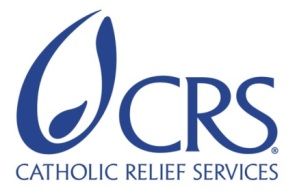 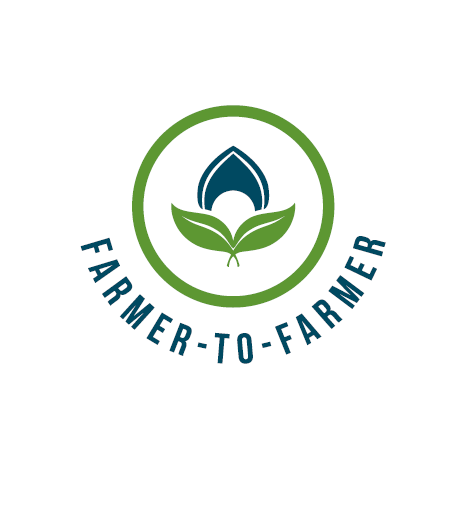 Farmer to Farmer East AfricaVolunteer Assignment Scope of WorkNOTE:  THIS SCOPE OF WORK IS A DRAFT AWAITING EDITSBACKGROUNDThe Farmer-to-Farmer (F2F) East Africa program is a program that leverages US volunteer’s expertise to assist small holder farmers and small scale processors in East Africa to improve their business practices through volunteer assignments conducted with host organizations. Through F2F CRS will improve the livelihoods and nutritional status of significant numbers of low income households by: i) broadening their participation in established commodity value chains as producers and service providers; ii) strengthening community resilience to shocks such as  droughts, that adversely affect livelihoods; and iii) preserving/enhancing natural resources upon which most rural communities depend.  As an important corollary result, through the program CRS will also increase the American public’s understanding of international development programs and foster increased cross-cultural understanding between host countries and US volunteers.ISSUE DESCRIPTIONPer USAID grant specifications, the CRS Farmer to Farmer team is responsible for ensuring its returned volunteers foster increased cross-cultural understanding and public awareness of the F2F program through presentations, press releases and media events such newspapers radios and strategic social media updates. In the life of project, returned volunteers with CRS support are expected to conduct 1000 such events which includes 400 group presentations, 300 press releases and 300 media events. CRS is responsible for tracking these actions, including totals in annual reports, and providing evidence of them.  Due to the fact that these events come after assignment and do not fall on a predetermined timeline, they continue to be generated by the volunteers in different media and with different audiences in the life of the project and thus they are hard to track and capture.  Common problems are: missing events that CRS F2F was unaware of, double counting events, reporting events that cannot be validated, limited information on conducted events making it hard to categorize them,  and the challenges of combining overseas and US data.OBJECTIVES OF THE ASSIGNMENTThe objective of this assignment is to assist the F2F team in reaching out to past volunteers individually to track and capture data accurately for fiscal year 2015.  Additionally, the volunteers will create a system and processes for capturing and reporting data accurately moving forward.  General tasks include:Reviewing outreach data already collected from FY14 and FY15Reach out individually to past volunteers asking for any additional dataAssist volunteers with no outreach events by collaborating with them to write and send press releases, arrange speaking engagements and feature strategic online social media updates.Track each event in a spreadsheet with “evidence” of each outreach eventProactively liaise with F2F Monitoring and Evaluation Program Manager to clarify the accurate tracking and categorization of each eventTravel to Nairobi, Kenya to assist F2F Monitoring and Evaluation Program Manager with data reconciliation cleaning and reporting for Outreach activitiesCreate an electronic “outreach packet” to be sent to volunteers after assignments, with tips and instructions on how to arrange and report on Outreach Events after assignments.Create a functional system and processes for tracking Outreach Events moving forwardANTICIPATED RESULTS FROM THE ASSIGNMENTThe anticipated deliverables from the volunteer assignment include:Accurate Volunteer outreach data for F2F FY14 and FY15 developedSystem and Processes created for accurate Outreach Data Tracking createdOutreach electronic packet createdDebriefing with CRS in Nairobi and Baltimore after assignmentVolunteer feedbackField trip report Outreach activity, a press release and a media event back in USSCHEDULE OF VOLUNTEER ACTIVITIES IN KENYADESIRABLE VOLUNTEER SKILLSThe volunteer must have the following qualifications and competencies:Demonstrated communications, writing, and interpersonal skillsProficiency with Microsoft applications and Internet skillsAbility to track data accurately, with attention to detailAbility to carry on a project to completion; knowing when to ask for clarificationACCOMMODATION AND OTHER IN-COUNTRY LOGISTICS
H.	RECOMMENDED ASSIGNMENT PREPARATIONS                                                 I	Key ContactsSummary InformationSummary InformationCountryKenyaAssignment CodeKE57Country ProjectAdministrative Flex AssignmentHost OrganizationCRS F2F Assignment Title F2F outreach data cleanup Assignment preferred datesAugust 23-September 30Assignment objectiveAssist CRS team in gathering, producing, tracking, and reporting returned volunteer press releases, media events and presentations Desired volunteer skills/ expertiseDemonstrated communications and interpersonal skills. Experience with putting in place media traceability systems is a distinct advantage.	Day 1Travel to Baltimore Day 2Orientation in CRS Baltimore HeadquartersDay 3Review of information already gathered on Fy14 and FY15 outreachDays 4-6Gather further data on FY14 and FY15 outreachDays 7-8Rest daysDays 9-13Continue to gather FY14 and FY15 dataDays 14-15Rest daysDays 16-20Continue to gather FY14 and FY15 data; assist past volunteers in producing more outreach piecesDays 21-22Rest DaysDays 23-26Assist past volunteers in producing more outreach pieces; develop Electronic Outreach packetDays 27-29Travel to NairobiDay 30Review existing outreach data for FY14 and FY15 and data collecting systems for US and East AfricaDay 31-32Consolidate, compile and reconcile data with CRS PM MEALDay 33-34Develop system for tracking outreach events oversees and in the USDay 35-36Rest daysDay 37Pretest and finalize the system with CRS PM MEALDay 38Draft volunteer report and review with Program Manager MEALDay 39Volunteer Depart Nairobi for the USCRS BaltimoreCRS EA. Regional OfficeMaria FigueroaVolunteer CoordinatorEA Farmer-to-Farmer Program228 W. Lexington StreetBaltimore, MD 21201410-951-7366Email: maria.figueroa@crs.orgNyambura TheuriDeputy Project DirectorEA Farmer=to-Farmer ProgramP.O. Box 49675 – 00100Nairobi, KenyaSt. Augustine Court Karuna Close RoadEmail: nyambura.theuri@crs.orgCRS KenyaCRS KenyaGabriel MbokotheCountry DirectorFarmer-to-Farmer ProgramKenyaOffice Tel: +254 20 421 0000, ext. 116Mobile cell phone +254 733990299Email: gabriel.mbokothe@crs.orgMarcy TruebHead of ProgramsCRS Kenya Office Tel: +254 20 421 0000Mobile: +254733788850Email: Marcy.Trueb@crs.orgMartin WaweruProject CoordinatorFarmer-to-Farmer ProgramKenyaOffice Tel: +254 02 421 0000, ext. 119Mobile cell phone  +254 734600693Email: martin.waweru@crs.org Peter MureithiRegional Program Manager-Farmer-to Farmer program-East Africa Regional OfficeMonitoring Evaluation Accountability and LearningOffice Tel: +254 02 421 0000, ext. 319Mobile cell phone  +254 786555144Email: peter.mureithi@crs.org